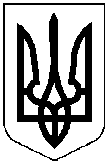 ВИКОНАВЧИЙ КОМІТЕТ ПОКРОВСЬКОЇ МІСЬКОЇ РАДИ ДНІПРОПЕТРОВСЬКОЇ ОБЛАСТІПРОЄКТ РІШЕННЯ_______________                             м. Покров                                              ______ Про надання повноважень складати адміністративні протоколи	З метою дотримання законності та забезпечення належного порядку в межах Покровської міської територіальної громади, керуючись Законом України «Про місцеве самоврядування в Україні», п.2 ст.255 Кодексу України про адміністративні правопорушення, виконком міської ради ВИРІШИВ:	1. Уповноважити складати протоколи про адміністративні правопорушення, за які передбачена відповідальність:1.1. Статтею 443 Кодексу України про адміністративні правопорушення:- начальника відділу економіки виконкому Покровської міської ради;- головного спеціаліста відділу економіки виконкому Покровської міської ради;1.2. Статтею 962 Кодексу України про адміністративні правопорушення:- начальника управління ЖКГ та будівництва виконкому Покровської міської ради;- заступника начальника управління ЖКГ та будівництва виконкому Покровської міської ради;- директора ПМКП «ЖИТЛКОМСЕРВІС»;- директора ПМКП «Добробут»;- головного інженера ПМКП «Добробут»;- директора ТОВ «Універсал-сервіс ЛТД»;- головного інженера ТОВ «Універсал-сервіс ЛТД».1.3. Статтею 1031 Кодексу України про адміністративні правопорушення:- начальника управління ЖКГ та будівництва виконкому Покровської міської ради;- заступника начальника управління ЖКГ та будівництва виконкому Покровської міської ради;- директора ПМКП «ЖИТЛКОМСЕРВІС»;- директора ПМКП «Добробут»;- головного інженера ПМКП «Добробут»;- директора МКП «Покровводоканал»;- головного інженера МКП «Покровводоканал»;- директора ТОВ «Універсал-сервіс ЛТД»;- головного інженера ТОВ «Універсал-сервіс ЛТД»;- голів ОСББ;- менеджера з адміністративної діяльності Нікопольського відділення АТ «Дніпропетровськгаз».1.4. Статтею 1032 Кодексу України про адміністративні правопорушення:- директора ПМКП «ЖИТЛКОМСЕРВІС»;- директора ТОВ «Універсал-сервіс ЛТД»;- головного інженера ТОВ «Універсал-сервіс ЛТД»;- голів ОСББ;- менеджера з адміністративної діяльності Нікопольського відділення АТ «Дніпропетровськгаз».1.5. Статтею 1033 Кодексу України про адміністративні правопорушення:- начальника управління ЖКГ та будівництва виконкому Покровської міської ради;- заступника начальника управління ЖКГ та будівництва виконкому Покровської міської ради;- директора МКП «Покровводоканал»;- головного інженера МКП «Покровводоканал»;- директора ПМКП «ЖИТЛКОМСЕРВІС»;- директора ПМКП «Добробут»;- головного інженера ПМКП «Добробут»;- директора ТОВ «Універсал-сервіс ЛТД»;- головного інженера ТОВ «Універсал-сервіс ЛТД».	1.6. Статтями 104, ч.1 ст.1061, 1062 Кодексу України про адміністративні правопорушення:- старосту Шолоховського старостинського округу;- начальника відділу економіки виконкому Покровської міської ради;- головного спеціаліста відділу економіки виконкому Покровської міської ради;- начальника земельного відділу виконкому Покровської міської ради.	1.7. Статтею 1272 Кодексу України про адміністративні правопорушення:- начальника відділу транспорту та зв’язку виконкому Покровської міської ради.- начальника відділу економіки виконкому Покровської міської ради;- головного спеціаліста відділу економіки виконкому Покровської міської ради;	1.8. Статтею 149 Кодексу України про адміністративні правопорушення:- начальника відділу обліку та розподілу майна виконкому Покровської міської ради;- директора ПМКП «ЖИТЛКОМСЕРВІС».1.9. Статтею 150 Кодексу України про адміністративні правопорушення:- начальника відділу архітектури та інспекції ДАБК виконкому Покровської міської ради;- начальника управління ЖКГ та будівництва виконкому Покровської міської ради;- заступника начальника управління ЖКГ та будівництва виконкому Покровської міської ради;- директора ПМКП «ЖИТЛКОМСЕРВІС»;- директора ТОВ «Універсал-сервіс ЛТД»;- головного інженера ТОВ «Універсал-сервіс ЛТД»;- голів ОСББ.1.10. Статтею 151 Кодексу України про адміністративні правопорушення:- начальника управління ЖКГ та будівництва виконкому Покровської міської ради;- заступника начальника управління ЖКГ та будівництва виконкому Покровської міської ради;- директора ПМКП «ЖИТЛКОМСЕРВІС»;- директора ТОВ «Універсал-сервіс ЛТД»;- головного інженера ТОВ «Універсал-сервіс ЛТД».1.11. Статтею 152 Кодексу України про адміністративні правопорушення:- начальника відділу архітектури та інспекції ДА-БК виконкому Покровської міської ради;- начальника управління ЖКГ та будівництва виконкому Покровської міської ради;- заступника начальника управління ЖКГ та будівництва виконкому Покровської міської ради;- начальника відділу економіки виконкому Покровської міської ради;- головного спеціаліста відділу економіки виконкому Покровської міської ради;- директора ПМКП «ЖИТЛКОМСЕРВІС»;- директора ТОВ «Універсал-сервіс ЛТД»;- головного інженера ТОВ «Універсал-сервіс ЛТД»;- директора МКП «Добробут»;- головного інженера ПМКП «Добробут»;- голів ОСББ.	1.12. Частинами 3-5 статті 1521 Кодексу України про адміністративні правопорушення:- начальника відділу транспорту та зв’язку виконкому Покровської міської ради;- начальника відділу економіки виконкому Покровської міської ради;- головного спеціаліста відділу економіки виконкому Покровської міської ради;- директора ПМКП «ЖИТЛКОМСЕРВІС»;- директора ТОВ «Універсал-сервіс ЛТД»;- головного інженера ТОВ «Універсал-сервіс ЛТД»;- директора МКП «Добробут»;- головного інженера ПМКП «Добробут».1.13. Статтею 154 Кодексу України про адміністративні правопорушення:- начальника управління ЖКГ та будівництва виконкому Покровської міської ради;- заступника начальника управління ЖКГ та будівництва виконкому Покровської міської ради;- директора ПМКП «ЖИТЛКОМСЕРВІС»;- директора ТОВ «Універсал-сервіс ЛТД»;- головного інженера ТОВ «Універсал-сервіс ЛТД»;- директора МКП “Добробут”;- головного інженера ПМКП «Добробут»;- голів ОСББ.1.14. Статтями 155, 1552, 156, ч.1-4 ст.1561, 1562, 159, 160 Кодексу України про адміністративні правопорушення:- начальника відділу економіки виконкому Покровської міської ради;- головного спеціаліста відділу економіки виконкому Покровської міської ради.1.15. Статтею 183 Кодексу України про адміністративні правопорушення:- директора МКП «Покровводоканал»;- головного інженера МКП «Покровводоканал»;- директора ТОВ «Універсал-сервіс ЛТД”;- головного інженера ТОВ «Універсал-сервіс ЛТД».1.16.Статтею 1851 Кодексу України про адміністративні правопорушення:- керуючого справами виконкому Покровської міської ради.1.17. Статтею 1865 Кодексу України про адміністративні правопорушення: - керуючого справами виконкому Покровської міської ради;- начальника реєстраційного відділу виконкому Покровської міської ради;- директора ПМКП «ЖИТЛКОМСЕРВІС»;- директора ТОВ «Універсал-сервіс ЛТД»;- головного інженера ТОВ «Універсал-сервіс ЛТД»;- директора МКП «Покровводоканал»;- головного інженера МКП «Покровводоканал»;- директора МКП «Добробут»;- головного інженера ПМКП «Добробут».1.18. Статтями 197 та 198 Кодексу України про адміністративні правопорушення:- адміністраторів Центру надання адміністративних послуг виконкому Покровської міської ради;- директора ПМКП «ЖИТЛКОМСЕРВІС».	2. Визнати таким, що втратило чинність, рішення виконкому Покровської міської ради від 23 січня 2019 року № 38 «Про надання повноважень складати адміністративні протоколи».	3. Контроль за виконанням рішення покласти на секретаря міської  ради Курасова С.С., заступника міського голови Чистякова О.Г.Міський голова	О.М. Шаповал